Distance and Midpoint Homework #1Directions: Use the Pythagorean Theorem or Distance Formula to find the distance of each segment, and then find the midpoint of each segment. You must simplify radicals and fractions – no decimals!!!! 1. G(2,6), H(-1,4)						Distance: __________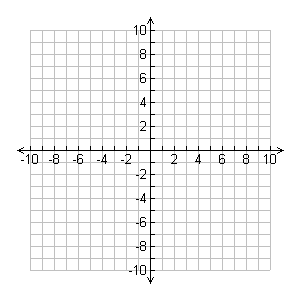 									Midpoint:___________									Slope: _____________2. J(7,10), K(-4,5)						Distance: __________									Midpoint:___________									Slope: _____________3. D(0,2), E(4,5)						Distance: __________									Midpoint:___________									Slope: _____________Directions: M is the midpoint of . Find the missing endpoint’s coordinates based on the given information. 4. M(2,3), X(-1,5) Find Y(x,y)5. M(3,1), Y(-4,7) Find X(x,y).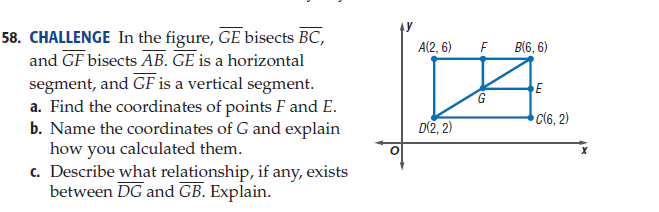 Use figure to the left for 6-8.In this figure, bisects  and  bisects . 6. Find the coordinates of F, E and G.     										     	F: ______																	E: _______G: _______7. Find the following lengths by calculating the distance between each endpoint.							AB=___________	BE=___________							BC=___________	BF=___________							CD=___________	BG=___________							BD=___________	DG=___________8. Name conclusions or relationships that you can conclude based on the information you found in #6 and 7. It must be based on what YOU found, NOT what was given to you. 